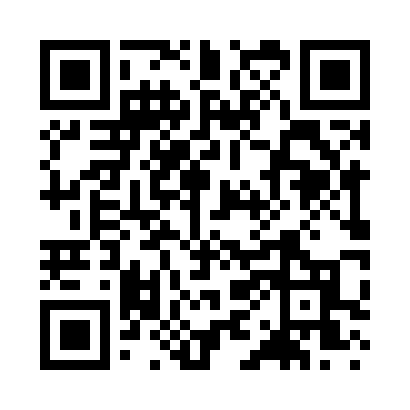 Prayer times for Anna, Arkansas, USAWed 1 May 2024 - Fri 31 May 2024High Latitude Method: Angle Based RulePrayer Calculation Method: Islamic Society of North AmericaAsar Calculation Method: ShafiPrayer times provided by https://www.salahtimes.comDateDayFajrSunriseDhuhrAsrMaghribIsha1Wed5:076:241:144:598:049:222Thu5:066:231:144:598:059:233Fri5:046:221:145:008:069:244Sat5:036:211:145:008:079:255Sun5:026:201:145:008:089:276Mon5:006:191:145:008:099:287Tue4:596:181:145:008:099:298Wed4:586:171:145:008:109:309Thu4:576:171:145:008:119:3110Fri4:566:161:145:008:129:3211Sat4:556:151:145:018:139:3312Sun4:536:141:145:018:149:3413Mon4:526:131:145:018:149:3514Tue4:516:121:145:018:159:3615Wed4:506:111:145:018:169:3716Thu4:496:111:145:018:179:3917Fri4:486:101:145:018:189:4018Sat4:476:091:145:028:189:4119Sun4:466:091:145:028:199:4220Mon4:456:081:145:028:209:4321Tue4:446:071:145:028:219:4422Wed4:446:071:145:028:219:4523Thu4:436:061:145:028:229:4624Fri4:426:061:145:038:239:4725Sat4:416:051:145:038:249:4826Sun4:406:051:145:038:249:4927Mon4:406:041:145:038:259:4928Tue4:396:041:155:038:269:5029Wed4:386:031:155:038:269:5130Thu4:386:031:155:048:279:5231Fri4:376:031:155:048:289:53